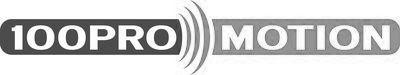 SMLOUVU O VYSTOUPENÍ1. PŘEDMĚT SMLOUVY1 Za podmínek v této smlouvě uvedených se účinkující zavazují vystoupit se svým hudebním programem v rámci programu koncert, organizovaném pořadatelem.Účinkující se zavazuje převzít odpovědnost za případné hmotné škody způsobené při jeho vystoupení vinou účinkujícího na nástrojové aparatuře a zařízení zajištěných pořadatelem.Účinkující se zavazuje zajistit ozvučení a osvětlení koncertu 3. ZÁVAZKY POŘADATELEPořadatel se zavazuje uhradit účinkujícímu honorář ve výši:	110 000 Kč (+ 15% DPH)Honorář bude uhrazen bankovním převodem na základě vystavené faktury nejpozději do 7 dní od uskutečnění vystoupení.Pořadatel zajistí veškeré podmínky pro zajištění bezpečnosti a ochrany zdraví účinkujících v souladu s obecně závaznými právními předpisy. Pořadatel zajistí teplotu na jevišti min. 18°C.4   Pořadatel zajistí technické zajištění akce Podium - minimální rozměry: 8 (šířka) x 6 (hloubka) x 1 (výška) m. V případě venkovní akce – zastřešené podium 10x8 m, střecha ve výšce min. 4 m (v žádném případě lešení s podlážkami)Osvětlení (pokud je nainstalováno) - dle LIGHTPLOTUelektrickou přípojku  - 2 x 3-fáze, 380V, 32A, 5-ti kolíkmísto pro zvukaře a osvětlovače (5x3m, ve 2/3 délky sálu, uprostřed)pořadatel se zavazuje upozornit Hasičský dozor na kouřové efekty (studená mlha) během koncertu pro včasné vypnutí požárních hlásičů.Pořadatel se zavazuje zajistit pořadatelskou službu.Pořadatel odpovídá za škody vzniklé špatnou elektroinstalací či závadě na elektrickém rozvodu a zařízení v místě konání.Pořadatel zajistí přístup do místa min. 5 hodin před otevřením areálu pro návštěvníky. Tato doba bez přerušení je nutná pro přípravu koncertu.Pořadatel zajistí 4 osoby k vykládání techniky a nástrojů při příjezdu techniky (dle časového harmonogramu "příjezd techniky") a následně kapely (čas "příjezd kapely")  a totéž  po skončení koncertu ("konec vystoupení"). Při nedodržení tohoto bodu uhradí Pořadatel smluvní pokutu 3.000,- + DPH za vykládku a 3.000,- + DPH za nakládku.Pořadatel zajistí dvě pohodlné, uzamykatelné a vytopené šatny.Před začátkem vystoupení pořadatel do šatny zajistí:1 obložený talíř sýrový, 1 obložený talíř salámový, pečivo, ovoce, zelenina, 15 piv (Pilsner U.), 6l perlivé vody, 6l neperlivé vody, 5x Red Bull, káva, čajPořadatel je povinen vypořádat závazky s OSA.Pořadatel se zavazuje zajistit, aby bez předchozího souhlasu nebyl pořizován zvukový ani obrazový profesionální záznam vystoupení. Umístění reklamy v sále musí být konzultováno se zástupcem kapely Pořadatel umožní prodej CD a dalšího merchandise kapely.Pořadatel zajistí místo pro prodej CD a autogramiádu (2 x stůl + 3 židle)Pořadatel se zavazuje poskytnout bezplatný vstup a místa pro osoby doprovázejícím účinkujícího a hosty, jejichž počet však nesmí překročit 10 osob.4. NEKONÁNÍ A ODŘEKNUTÍ VYSTOUPENÍ1 Neumožní-li pořadatel v důsledku neodvratitelné události ležící mimo smluvní strany (přírodní katastrofa, epidemie, válečný konflikt, úřední zákaz,...) účinkujícímu provést své vystoupení v souladu s touto smlouvou, zaniká  účinkujícímu v plné výši právo na dohodnutou odměnu.2Vznikne-li na základě neodvratitelné události  (vážné onemocnění, úraz, úmrtí,...) překážka na straně účinkujícího (vážné onemocnění, úraz, úmrtí,...), která mu neumožní v souladu s touto smlouvou provést své vystoupení, zaniká  účinkujícímu v plné výši právo na dohodnutou odměnu a pořadatel není oprávněn po účinkujícím požadovat náhradu škody v důsledku toho vzniklé. Výše uvedené platí pouze ovšem za podmínky, že účinkující bez prodlení pořadatele o takové události písemně vyrozuměl. Taková událost musí být vždy řádně doložena. Pokud tak účinkující neučiní, je pořadatel po něm oprávněn požadovat náhradu škody takto mu vzniklé a to až do výše v této smlouvě dojednaného honoráře.V případě neuskutečnění se vystoupení zaviněním účinkujícího z důvodu jiného, než který je uveden v bodu 4.2. je účinkující povinen uhradit pořadateli jeho náhrady s neuskutečněním akce vzniklé.Pořadatel může odstoupit od smlouvy bez udání důvodu nejpozději 30 dní před vystoupením. Zruší-li pořadatel vystoupení z jiného důvodu nežli je uveden v bodě 4.1, je povinen vyplatit účinkujícímu 30% z celkové částky honoráře oznámí-li tuto skutečnost nejpozději 14 dní před datem vystoupení, 50% oznámí-li zrušení vystoupení nejpozději 48 hodin před vystoupením. Oznámí-li pořadatel účinkujícímu zrušení akce méně než 48 hodin před vystoupením, je povinen vyplatit honorář účinkujícímu v plné výši.5. ZÁVĚREČNÁ USTANOVENÍTuto smlouvu a její podmínky lze měnit pouze dohodou obou stran v písemné formě.Tato smlouva byla vyhotovena ve dvou exemplářích, z nichž jeden obdrží účinkující a jeden pořadatel. V Praze dne: 22.2.2022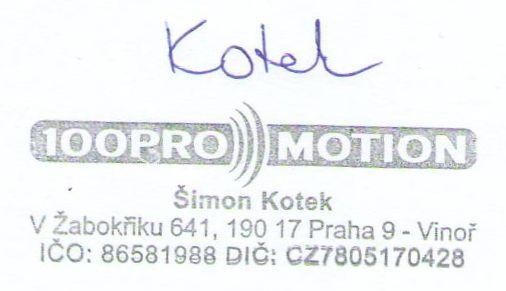 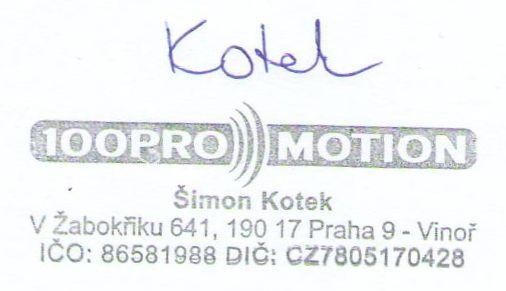 	účinkující	pořadatelOrganizace:Městské kulturní střediskoSídlo:Mírova 831386 01 StrakoniceIČO:367869DIČ: CZ00367869Zodpovědný zástupce:František Christelbauer - ředitelKontaktní osoba:Zdenka Rábovámobilní tel:korespondenční adresa (liší-li se od fakturační):na jedné straně, a 605 774 335e-mail:zdenka.rabova@meks-st.czskupina:BRATŘI EBENOVÉzastoupená: Šimonem Kotkemsídlo:V Žabokřiku 641, 190 17 Praha 9 - VinořV Žabokřiku 641, 190 17 Praha 9 - VinořIČO: 865 81 988	DIČ:865 81 988	DIČ:CZ7805170428Ž.L: č.j.: 11/0051/ŽO/Va, vydán Živn. odborem Městské části Praha 19 Bankovní spojení – RaiffeisenBank, 1979007001/5500 který je podle svého prohlášení oprávněn(a) uzavřít tuto smlouvu.na straně druhé uzavírajiŽ.L: č.j.: 11/0051/ŽO/Va, vydán Živn. odborem Městské části Praha 19 Bankovní spojení – RaiffeisenBank, 1979007001/5500 který je podle svého prohlášení oprávněn(a) uzavřít tuto smlouvu.na straně druhé uzavírajiŽ.L: č.j.: 11/0051/ŽO/Va, vydán Živn. odborem Městské části Praha 19 Bankovní spojení – RaiffeisenBank, 1979007001/5500 který je podle svého prohlášení oprávněn(a) uzavřít tuto smlouvu.na straně druhé uzavírajiCZ78051704282 Datum vystoupení:5.8.2022	den:5.8.2022	den:pátek3 Místo vyst. - město:StrakoniceStrakonice4Místo vystoupení:Panská zahrada Strakonice- Panská zahrada Strakonice-  Pod hradem 9, Strakonice4Místo vystoupení:venkovní areáladresa: Pod hradem 9, Strakonicenázev akce:časový harmonogram:typ akce:koncert přeložený z 9.12.2021příjezd techniky:13:00příjezd kapely:16:30zvuková zkouška:17:00otevření sálu:18:00začátek vystoupení:19:002. ZÁVAZKY ÚČINKUJÍCÍHOkonec vystoupení:21:001 Účinkující se zavazuje dodržet časový harmonogram.1 Účinkující se zavazuje dodržet časový harmonogram.21:002 Účinkující se zavazuje vystoupit s programem v délce2 Účinkující se zavazuje vystoupit s programem v délce120 minut - vystoupení s pauzou 20 min.3 Účinkující se zavazuje uskutečnit svůj program svědomitě a ve standardní kvalitě.3 Účinkující se zavazuje uskutečnit svůj program svědomitě a ve standardní kvalitě.3 Účinkující se zavazuje uskutečnit svůj program svědomitě a ve standardní kvalitě.120 minut - vystoupení s pauzou 20 min.4 Účinkující se zavazuje dodat k propagaci koncertu4 Účinkující se zavazuje dodat k propagaci koncertu4 Účinkující se zavazuje dodat k propagaci koncertu40 ks plakátů.